      EFETIVO                           TEMPORÁRIO                 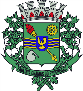 PREFEITURA MUNICIPAL DE PAULÍNIASECRETARIA MUNICIPAL DE RECURSOS HUMANOSSMRH F 050REQUISIÇÃO DE CONCURSO/PROCESSO SELETIVOIDENTIFICAÇÃO DA SECRETARIA REQUISITANTEIDENTIFICAÇÃO DA SECRETARIA REQUISITANTESECRETARIASECRETÁRIO MUNICIPALESPECIFICAÇÃO DO CARGOESPECIFICAÇÃO DO CARGOESPECIFICAÇÃO DO CARGOESPECIFICAÇÃO DO CARGOESPECIFICAÇÃO DO CARGOESPECIFICAÇÃO DO CARGOESPECIFICAÇÃO DO CARGOCARGOQTDE.JORNADA DE TRABALHO SEMANALJORNADA DE TRABALHO SEMANALJORNADA DE TRABALHO SEMANALHORÁRIO DIÁRIOLOCAL DE TRABALHOLOCAL DE TRABALHOLOCAL DE TRABALHOJUSTIFICATIVA DA SOLICITAÇÃOJUSTIFICATIVA DA SOLICITAÇÃOJUSTIFICATIVA DA SOLICITAÇÃOJUSTIFICATIVA DA SOLICITAÇÃOJUSTIFICATIVA DA SOLICITAÇÃOJUSTIFICATIVA DA SOLICITAÇÃOJUSTIFICATIVA DA SOLICITAÇÃODATADATAASSINATURA REQUISITANTEASSINATURA REQUISITANTEASSINATURA SECRETÁRIO MUNICIPAL (SOB CARIMBO)ASSINATURA SECRETÁRIO MUNICIPAL (SOB CARIMBO)ASSINATURA SECRETÁRIO MUNICIPAL (SOB CARIMBO)_____/_____/__________/_____/_____PARA USO EXCLUSIVO DA SECRETARIA MUNICIPAL DE RECURSOS HUMANOSPARA USO EXCLUSIVO DA SECRETARIA MUNICIPAL DE RECURSOS HUMANOSPARA USO EXCLUSIVO DA SECRETARIA MUNICIPAL DE RECURSOS HUMANOSPARA USO EXCLUSIVO DA SECRETARIA MUNICIPAL DE RECURSOS HUMANOSPARA USO EXCLUSIVO DA SECRETARIA MUNICIPAL DE RECURSOS HUMANOSPARA USO EXCLUSIVO DA SECRETARIA MUNICIPAL DE RECURSOS HUMANOSPARA USO EXCLUSIVO DA SECRETARIA MUNICIPAL DE RECURSOS HUMANOSPARA USO EXCLUSIVO DA SECRETARIA MUNICIPAL DE RECURSOS HUMANOSPARA USO EXCLUSIVO DA SECRETARIA MUNICIPAL DE RECURSOS HUMANOSPARA USO EXCLUSIVO DA SECRETARIA MUNICIPAL DE RECURSOS HUMANOSPARA USO EXCLUSIVO DA SECRETARIA MUNICIPAL DE RECURSOS HUMANOSCARGOREFERÊNCIAREFERÊNCIAREFERÊNCIASALÁRIOSALÁRION° SERVIDORES NO CARGON° SERVIDORES NO CARGON° SERVIDORES NO CARGON° CLASSIFICADOS P/ CHAMADAN° CLASSIFICADOS P/ CHAMADAN° CLASSIFICADOS P/ CHAMADAN° DE SERVIDORES NA SECRETARIAN° DE SERVIDORES NA SECRETARIAN° DE SERVIDORES NA SECRETARIAOBSERVAÇÃO:OBSERVAÇÃO:OBSERVAÇÃO:OBSERVAÇÃO:OBSERVAÇÃO:OBSERVAÇÃO:OBSERVAÇÃO:OBSERVAÇÃO:OBSERVAÇÃO:OBSERVAÇÃO:OBSERVAÇÃO:CUSTEIO FOLHA PAGTOCUSTEIO FOLHA PAGTOVALOR DA CONTRATAÇÃOVALOR DA CONTRATAÇÃOVALOR DA CONTRATAÇÃOVALOR DA CONTRATAÇÃODATADATAASSINATURA SECRETÁRIO MUNICIPAL DE  RECURSOS HUMANOSASSINATURA SECRETÁRIO MUNICIPAL DE  RECURSOS HUMANOSASSINATURA SECRETÁRIO MUNICIPAL DE  RECURSOS HUMANOSASSINATURA SECRETÁRIO MUNICIPAL DE  RECURSOS HUMANOSASSINATURA SECRETÁRIO MUNICIPAL DE  RECURSOS HUMANOSASSINATURA SECRETÁRIO MUNICIPAL DE  RECURSOS HUMANOSASSINATURA SECRETÁRIO MUNICIPAL DE  RECURSOS HUMANOSASSINATURA SECRETÁRIO MUNICIPAL DE  RECURSOS HUMANOSASSINATURA SECRETÁRIO MUNICIPAL DE  RECURSOS HUMANOS_____/_____/__________/_____/_____PARA USO EXCLUSIVO DA SECRETARIA MUNICIPAL DE FINANÇASPARA USO EXCLUSIVO DA SECRETARIA MUNICIPAL DE FINANÇASPARA USO EXCLUSIVO DA SECRETARIA MUNICIPAL DE FINANÇASPARA USO EXCLUSIVO DA SECRETARIA MUNICIPAL DE FINANÇASPARA USO EXCLUSIVO DA SECRETARIA MUNICIPAL DE FINANÇASPARA USO EXCLUSIVO DA SECRETARIA MUNICIPAL DE FINANÇASPARA USO EXCLUSIVO DA SECRETARIA MUNICIPAL DE FINANÇASPARA USO EXCLUSIVO DA SECRETARIA MUNICIPAL DE FINANÇASPARA USO EXCLUSIVO DA SECRETARIA MUNICIPAL DE FINANÇASPARA USO EXCLUSIVO DA SECRETARIA MUNICIPAL DE FINANÇASPARA USO EXCLUSIVO DA SECRETARIA MUNICIPAL DE FINANÇASINDICE ATUAL/CUSTEIO PESSOAL CIVILINDICE ATUAL/CUSTEIO PESSOAL CIVILINDICE ATUAL/CUSTEIO PESSOAL CIVILINDICE ATUAL/CUSTEIO PESSOAL CIVILINDICE ATUAL/CUSTEIO PESSOAL CIVILINDICE ATUAL/CUSTEIO PESSOAL CIVILIMPACTO NO INDICE DA CONTRATAÇÃOIMPACTO NO INDICE DA CONTRATAÇÃOIMPACTO NO INDICE DA CONTRATAÇÃOIMPACTO NO INDICE DA CONTRATAÇÃOIMPACTO NO INDICE DA CONTRATAÇÃODATADATAASSINATURA SECRETÁRIO MUNICIPAL DE FINANÇASASSINATURA SECRETÁRIO MUNICIPAL DE FINANÇASASSINATURA SECRETÁRIO MUNICIPAL DE FINANÇASASSINATURA SECRETÁRIO MUNICIPAL DE FINANÇASASSINATURA SECRETÁRIO MUNICIPAL DE FINANÇASASSINATURA SECRETÁRIO MUNICIPAL DE FINANÇASASSINATURA SECRETÁRIO MUNICIPAL DE FINANÇASASSINATURA SECRETÁRIO MUNICIPAL DE FINANÇASASSINATURA SECRETÁRIO MUNICIPAL DE FINANÇAS_____/_____/__________/_____/_____AUTORIZAÇÃO DO PREFEITO MUNICIPALAUTORIZAÇÃO DO PREFEITO MUNICIPALDATAASSINATURA SECRETÁRIO MUNICIPAL DE FINANÇAS_____/_____/_____